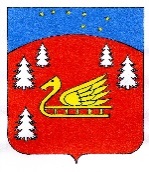 Администрациямуниципального образования Красноозерное поселениемуниципального образования  Приозерский муниципальный районЛенинградской областиП О С Т А Н О В Л Е Н И Еот   21 мая 2020 года          			    № 114О внесении изменений в постановление № 283 от 26 декабря 2019 года «Об утверждении программы профилактики нарушений обязательных требований в сфере муниципального жилищного контроля на 2020 год».В соответствии с  частью 1 статьи 8.2 Федерального закона от 26.12.2008г. № 294-ФЗ «О защите прав юридических лиц и индивидуальных предпринимателей при осуществлении государственного контроля (надзора) и муниципального контроля», Федеральным законом от 06.10.2003г. № 131-ФЗ «Об общих принципах организации местного самоуправления в Российской Федерации», на основании Устава муниципального образования Красноозерное сельское поселение, администрация муниципального образования Красноозерное сельское поселение муниципального образования Приозерский муниципальный район Ленинградской области ПОСТАНОВЛЯЕТ:1. Внести изменения в программу профилактики нарушений обязательных требований на 2020 год в сфере муниципального жилищного контроля в редакции согласно приложению к настоящему постановлению.2. Постановление администрации муниципального образования Красноозерное сельское поселение муниципального образования Приозерский район Ленинградской области № 283 от 26 декабря 2019 года «Об утверждении программу профилактики нарушений обязательных требований в сфере муниципального жилищного контроля на 2020 год» признать утратившим силу.3.  Опубликовать настоящее постановление в сетевом издании «ЛЕНОБЛИНФОРМ» и на официальном сайте муниципального образования  Красноозерное сельское поселение в сети Интернет www.krasnoozernoe.ru.  4.   Постановление вступает в силу с момента опубликования. 5.  Контроль за исполнением настоящего постановления оставляю за собой.Глава администрации                                               				А. Н. РадецкийИсп. Чупров М.С., тел. 8(81379)67-493Разослано: Дело - 3, прокуратура - 1, СМИ - 1ПриложениеУТВЕРЖДЕНАпостановлением администрации МО Красноозерное сельское поселение от 21 мая 2020 года № 114Программапрофилактики нарушенийобязательных требований на 2020 годв сфере муниципального жилищного контроляI. Общие положения1.1. Настоящая программа разработана в соответствии с Жилищным кодексом Российской Федерации, постановлением Госстроя Российской Федерации от 27.09.2003 № 170 «Об утверждении Правил и норм технической эксплуатации жилищного фонда», Федеральным законом от 06.10.2003 № 131-ФЗ «Об общих принципах организации местного самоуправления в Российской Федерации», Федеральным законом от 26.12.2008 № 294-ФЗ «О защите прав юридических лиц и индивидуальных предпринимателей при осуществлении государственного контроля (надзора) и муниципального контроля», постановлением Правительства Российской Федерации от 26.12.2018 № 1680 «Об утверждении общих требований к организации и осуществлению органами государственного контроля (надзора), органами муниципального контроля мероприятий по профилактике нарушений обязательных требований, требований, установленных муниципальными правовыми актами».1.2. Программа разработана на 2020 год, а также на плановый период 2021 и 2022 годов.1.3. В рамках профилактики предупреждения нарушений, установленных законодательством всех уровней, Администрацией муниципального образования Красноозерное сельское поселение муниципального образования Приозерский муниципальный район Ленинградской области осуществляется прием представителей юридических лиц, индивидуальных предпринимателей и граждан, а также проводятся консультации и даются пояснения по вопросам соблюдения жилищного законодательства.II. Аналитическая часть программы профилактики нарушений2.1. Виды осуществляемого муниципального контроля:- Муниципальный жилищный контроль на территории муниципального образования Красноозерное сельское поселение.2.2. Субъектами профилактических мероприятий при осуществлении муниципального жилищного контроля являются:- юридические лица; - индивидуальные предприниматели;- граждане, занимающие муниципальные жилые помещения на территории муниципального образования Красноозерное сельское поселение.	2.3. Количество подконтрольных субъектов:2.4. Данные о проведенных мероприятиях по контролю, мероприятиях по профилактике нарушений и их результатах, анализ и оценка рисков причинения вреда охраняемым законом ценностям и (или) анализ и оценка причиненного ущерба:В соответствии со статьей 26.1 Федерального закона от 26.12.2008 № 294-ФЗ «О защите прав юридических лиц и индивидуальных предпринимателей при осуществлении государственного контроля (надзора) и муниципального контроля» в 2019 году плановые проверки при осуществлении муниципального жилищного контроля в отношении субъектов малого и среднего предпринимательства не проводились. Предостережения о недопустимости нарушений обязательных требований при осуществлении муниципального жилищного контроля юридическим лицам выдавались.Поступило одно обращение для проведения внеплановой проверки, на основании которого была инициирована внеплановая проверка в отношении гражданина, занимающего муниципальное жилое помещение.Эксперты и представители экспертных организаций к проведению проверок не привлекались.При осуществлении муниципального жилищного контроля мероприятия по контролю без взаимодействия с юридическими лицами не проводились.Эксперты и представители экспертных организаций к проведению проверок не привлекались.Случаев причинения юридическими лицами и индивидуальными предпринимателями, в отношении которых проводились контрольные мероприятия, вреда жизни и здоровью граждан, вреда животным, растениям, окружающей среде, объектам культурного наследия (памятникам истории и культуры) народов РФ, имуществу физических и юридических лиц, безопасности государства, возникновения чрезвычайных ситуаций природного и техногенного характера не установлено.В ходе проведения мероприятий по профилактике нарушений обязательных требований направленных на предупреждение нарушений при проведении муниципального жилищного контроля осуществлялись, в том числе, следующие мероприятия:- внесены изменения в Административный регламент исполнения муниципальной функции «Осуществление муниципального жилищного контроля на территории муниципального образования Красноозерное сельское поселение МО Приозерский муниципальный район Ленинградской области»;- информирование юридических лиц, индивидуальных предпринимателей по вопросам соблюдения обязательных требований.2.5. Целями программы являются:- повышение прозрачности контрольной деятельности органа муниципального контроля; - разъяснение подконтрольным субъектам обязательных требований, требований, установленных муниципальными правовыми актами;- предупреждение нарушений подконтрольными субъектами обязательных требований законодательства, включая устранение причин, факторов и условий, способствующих возможному нарушению обязательных требований.2.6. Задачами программы являются:- укрепление системы профилактики нарушений обязательных требований путем активизации профилактической деятельности;- выявление причин, факторов и условий, способствующих нарушениям обязательных требований, определение способов устранения или снижения рисков их возникновения;- повышение правосознания и правовой культуры руководителей юридических лиц и индивидуальных предпринимателей, граждан при использовании муниципального жилищного фонда.III. План мероприятий по профилактике нарушений обязательных требований, требований, установленных муниципальными правовыми актами на 2020 годIV. Проект плана мероприятий по профилактике нарушений обязательных требований, требований, установленных муниципальными правовыми актами на 2021 и 2022 годыV. Отчетные показатели программы профилактики на 2020 год5.1. Отчетными показателями программы профилактики нарушений на 2020 год являются:- Информированность подконтрольных субъектов о содержании обязательных требований – 100% опрошенных.- Понятность обязательных требований, их однозначное толкование подконтрольными субъектами и должностными лицами администрации Красноозерного сельского поселения – не менее 60% опрошенных.- Информированность подконтрольных субъектов о порядке проведения проверок, правах подконтрольных субъектов при проведении проверки – 100% опрошенных.- Выполнение профилактических программных мероприятий согласно перечню – не менее 100% мероприятий, предусмотренных перечнем.5.2. Оценка эффективности профилактических мероприятий осуществляется по итогам опроса. Опрос проводится среди лиц, в отношении которых проводились проверочные мероприятия, иных подконтрольных лиц и лиц, участвующих в проведении профилактических мероприятий. Опрос проводится силами должностных лиц администрации Красноозерного сельского поселения.5.3. Результаты опроса и информация о достижении отчетных показателей реализации программы размещаются на официальном сайте Администрации Красноозерного сельского поселения в информационно-телекоммуникационной сети Интернет.VI. Проект отчетных показателей программы профилактики на 2021 и 2022 годы6.1. Проектными отчетными показателями программы профилактики нарушений на 2021 и 2022 годы являются:- Информированность подконтрольных субъектов о содержании обязательных требований – 100% опрошенных.- Понятность обязательных требований, их однозначное толкование подконтрольными субъектами и должностными лицами администрации Красноозерного сельского поселения – не менее 60% опрошенных.- Информированность подконтрольных субъектов о порядке проведения проверок, правах подконтрольных субъектов при проведении проверки – 100% опрошенных.- Выполнение профилактических программных мероприятий согласно перечню – не менее 100% мероприятий, предусмотренных перечнем.№ п/пНаименование ЮЛ и ИПИННАдрес местонахождения1ЗАО "ТВЭЛОблСервис"4712124853188765, Ленинградская область, Приозерский район, поселок Мельниково, улица Калинина, дом 92ТСЖ «Светлана»4712019697188754, Ленинградская область, Приозерский район, деревня Красноозерное, Школьная улица, дом 2№ п/пНаименованиемероприятия по профилактике нарушенийюридическими лицами и индивидуальными предпринимателями обязательных требованийСрок исполненияОтветственный1.Составление перечня нормативных правовых актов, или их отдельных частей, содержащих обязательные требования, оценка соблюдения которых является предметом муниципального жилищного контроля до 1 июля 2020 годаДолжностное лицо, уполномоченное на осуществление муниципального жилищного контроля2.Размещение на официальном сайте администрации сельского поселения перечня нормативных правовых актов или их отдельных частей, содержащих обязательные требования, оценка соблюдения которых является предметом муниципального жилищного контроля, а также текстов, соответствующих нормативных правовых актов до 1 июля 2020 годаДолжностное лицо, уполномоченное на осуществление муниципального жилищного контроля3.Разработка руководства по соблюдению обязательных требований до 1 июля 2020 годаДолжностное лицо, уполномоченное на осуществление муниципального жилищного контроля4.Осуществление информирования юридических лиц, индивидуальных предпринимателей по вопросам соблюдения обязательных требований, в том числе посредством разработки и опубликования руководств по соблюдению обязательных требований, проведение семинаров и конференций, разъяснительной работы в средствах массовой информации и иными способамив течение года (по мере необходимости)Должностное лицо, уполномоченное на осуществление муниципального жилищного контроля5.Подготовка и распространение комментариев о содержании новых нормативных правовых актов, устанавливающих обязательные требования, внесенных изменениях в действующие акты, сроках и порядке вступления их в действие, а также рекомендаций о проведении необходимых организационных, технических мероприятий, направленных на внедрение и обеспечение соблюдения обязательных требований (при внесении изменений в обязательные требования) в течение 30 дней после внесения изменений в НПА  Должностное лицо, уполномоченное на осуществление муниципального жилищного контроля6.Информирование субъектов о планируемых и проведённых проверках путём размещения информации в Федеральной государственной информационной системе (ФГИС) - Единый реестр проверокпостоянноДолжностное лицо, уполномоченное на осуществление муниципального жилищного контроля7.Обобщение практики осуществления муниципального жилищного контроля и размещение на официальном сайте администрации сельского поселения соответствующих обобщений, в том числе с указанием наиболее часто встречающихся случаев нарушений обязательных требований с рекомендациями в отношении мер, которые должны приниматься юридическими лицами, индивидуальными предпринимателями в целях недопущения таких нарушенийдекабрь 2020 годаДолжностное лицо, уполномоченное на осуществление муниципального жилищного контроля8.Выдача предостережений о недопустимости нарушения обязательных требований в соответствии с частями 5 – 7 статьи 8.2 Федерального закона от 26 декабря 2008 года № 294-ФЗ «О защите прав юридических лиц и индивидуальных предпринимателей при осуществлении государственного контроля (надзора) и муниципального контроля», если иной порядок не установлен федеральным закономв течение года (по мере необходимости)Должностное лицо, уполномоченное на осуществление муниципального жилищного контроля9.Размещение на официальном сайте администрации сельского поселения информации о результатах контрольной деятельности за 2020 годв январе 2020 года до 20го числаДолжностное лицо, уполномоченное на осуществление муниципального жилищного контроля10.Разработка и утверждение программы профилактики нарушений обязательных требований при осуществлении муниципального жилищного контроля на 2021 годдо 20 декабря 2020 годаДолжностное лицо, уполномоченное на осуществление муниципального жилищного контроля№ п/пНаименованиемероприятия по профилактике нарушенийюридическими лицами и индивидуальными предпринимателями обязательных требованийСрок исполненияОтветственный1.Составление перечня нормативных правовых актов, или их отдельных частей, содержащих обязательные требования, оценка соблюдения которых является предметом муниципального жилищного контроля  до 1 июля 2021/2022 годаДолжностное лицо, уполномоченное на осуществление муниципального жилищного контроля2.Размещение на официальном сайте администрации сельского поселения перечня нормативных правовых актов или их отдельных частей, содержащих обязательные требования, оценка соблюдения которых является предметом муниципального жилищного контроля, а также текстов, соответствующих нормативных правовых актов до 1 июля 2021/ 2022 годаДолжностное лицо, уполномоченное на осуществление муниципального жилищного контроля3.Разработка руководства по соблюдению обязательных требований до 1 июля 2021/2022 годаДолжностное лицо, уполномоченное на осуществление муниципального жилищного контроля4.Осуществление информирования юридических лиц, индивидуальных предпринимателей по вопросам соблюдения обязательных требований, в том числе посредством разработки и опубликования руководств по соблюдению обязательных требований, проведение семинаров и конференций, разъяснительной работы в средствах массовой информации и иными способамив течение 2021/2022 года (по мере необходимости)Должностное лицо, уполномоченное на осуществление муниципального жилищного контроля5.Подготовка и распространение комментариев о содержании новых нормативных правовых актов, устанавливающих обязательные требования, внесенных изменениях в действующие акты, сроках и порядке вступления их в действие, а также рекомендаций о проведении необходимых организационных, технических мероприятий, направленных на внедрение и обеспечение соблюдения обязательных требований (при внесении изменений в обязательные требования) в течение 30 дней после внесения изменений в НПА  Должностное лицо, уполномоченное на осуществление муниципального жилищного контроля6.Информирование субъектов о планируемых и проведённых проверках путём размещения информации в Федеральной государственной информационной системе (ФГИС) - Единый реестр проверокпостоянноДолжностное лицо, уполномоченное на осуществление муниципального жилищного контроля7.Обобщение практики осуществления муниципального жилищного контроля и размещение на официальном сайте администрации сельского поселения соответствующих обобщений, в том числе с указанием наиболее часто встречающихся случаев нарушений обязательных требований с рекомендациями в отношении мер, которые должны приниматься юридическими лицами, индивидуальными предпринимателями в целях недопущения таких нарушенийдекабрь 2021/2022 годаДолжностное лицо, уполномоченное на осуществление муниципального жилищного контроля8.Выдача предостережений о недопустимости нарушения обязательных требований в соответствии с частями 5 – 7 статьи 8.2 Федерального закона от 26 декабря 2008 года № 294-ФЗ «О защите прав юридических лиц и индивидуальных предпринимателей при осуществлении государственного контроля (надзора) и муниципального контроля», если иной порядок не установлен федеральным закономв течение года (по мере необходимости)Должностное лицо, уполномоченное на осуществление муниципального жилищного контроля9.Размещение на официальном сайте администрации сельского поселения информации о результатах контрольной деятельности за 2021/2022 год в январе 2021/2022 года до 20го числаДолжностное лицо, уполномоченное на осуществление муниципального жилищного контроля10.Разработка и утверждение программы профилактики нарушений обязательных требований при осуществлении муниципального жилищного контроля на 2022/2023 годдо 20 декабря 2021/2022  годаДолжностное лицо, уполномоченное на осуществление муниципального жилищного контроля